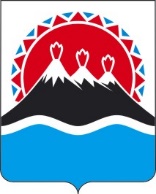 П О С Т А Н О В Л Е Н И ЕПРАВИТЕЛЬСТВА  КАМЧАТСКОГО КРАЯ                   г. Петропавловск-КамчатскийПРАВИТЕЛЬСТВО ПОСТАНОВЛЯЕТ:1. Внести в приложение к постановлению Правительства Камчатского края от 19.12.2008 № 415-П «Об утверждении Положения о Министерстве труда и развития кадрового потенциала Камчатского края» изменение, изложив его в редакции согласно приложению к настоящему постановлению.2. Реализацию настоящего постановления осуществлять в пределах установленной предельной штатной численности Министерства труда и развития кадрового потенциала Камчатского края, а также бюджетных ассигнований, предусмотренных указанному Министерству в краевом бюджете на осуществление полномочий в установленных сферах деятельности.3. Настоящее постановление вступает в силу после дня его официального опубликования.Приложение к постановлению Правительства Камчатского краяот [Дата регистрации] № [Номер документа]                                      «Приложение к постановлению                               Правительства Камчатского края от 19.12.2008 № 415-ППоложениео Министерстве труда и развития кадрового потенциала Камчатского края1. Общие положения1. Министерство труда и развития кадрового потенциала Камчатского края (далее - Министерство) является исполнительным органом государственной власти Камчатского края, осуществляющим на территории Камчатского края проведение государственной политики, выработку и реализацию региональной политики, нормативное правовое регулирование, контроль (надзор), предоставление государственных услуг, иные правоприменительные функции, а также переданное Российской Федерацией полномочие в соответствующей сфере деятельности.2. Министерство является исполнительным органом государственной власти Камчатского края, уполномоченным в сферах:2.1. содействия занятости населения; 2.2. труда; 2.3. правового положения иностранных граждан в Российской Федерации.3. Министерство в своей деятельности руководствуется Конституцией Российской Федерации, федеральными конституционными законами, федеральными законами, иными нормативными правовыми актами Российской Федерации, Уставом Камчатского края, законами и иными нормативными правовыми актами Камчатского края, а также настоящим Положением.4. Министерство осуществляет свою деятельность во взаимодействии с федеральными органами исполнительной власти и их территориальными органами по Камчатскому краю, исполнительными органами государственной власти Камчатского края, органами местного самоуправления муниципальных образований в Камчатском крае, общественными объединениями, организациями и гражданами.5. Министерство обеспечивает при реализации своих полномочий приоритет целей и задач по развитию конкуренции на товарных рынках в установленной сфере деятельности.6. Министерство по вопросам, отнесенным к его компетенции, издает приказы.7. Министерство обладает правами юридического лица, имеет самостоятельный баланс, лицевые счета, открываемые в Управлении Федерального казначейства по Камчатскому краю, иные счета, открываемые в соответствии с законодательством Российской Федерации, гербовую и иные печати, штампы и бланки со своим наименованием.8. Финансирование деятельности Министерства осуществляется за счет субвенций из федерального бюджета, предусмотренных на осуществление переданного Российской Федерацией полномочия в области содействия занятости населения, а также за счет средств краевого бюджета, предусмотренных на содержание Министерства.9. Министерство имеет имущество, необходимое для выполнения возложенных на него полномочий и функций. Имущество Министерства является государственной собственностью Камчатского края и закрепляется за Министерством на праве оперативного управления.10. Министерство осуществляет бюджетные полномочия главного распорядителя и получателя средств краевого бюджета, предусмотренных на содержание Министерства, и реализацию возложенных на него полномочий.11. Министерство осуществляет полномочия учредителя в отношении подведомственных ему краевых государственных организаций, созданных в целях обеспечения реализации полномочий Министерства в установленной сфере деятельности.12. Министерство осуществляет закупки товаров, работ, услуг для обеспечения государственных нужд в установленной сфере деятельности Министерства, в том числе заключает государственные контракты в соответствии с законодательством Российской Федерации о контрактной системе в сфере закупок товаров, работ, услуг для обеспечения государственных и муниципальных нужд.13. Полное официальное наименование Министерства: Министерство труда и развития кадрового потенциала Камчатского края.Сокращенное официальное наименование Министерства: Министерство труда Камчатского края.14. Юридический адрес (место нахождения) Министерства: 683003,               г. Петропавловск-Камчатский, ул. Ленинградская, 72.Адрес электронной почты Министерства: AgZanyat@kamgov.ru.2. Задачи Министерства15. Сохранение и увеличение численности занятого населения.16. Обеспечение равновесия спроса и предложения на рынке труда.17. Кадровое обеспечение отраслей экономики и социальной сферы.18. Создание условий для достижения оптимального согласования интересов сторон трудовых отношений, интересов государства.3. Функции Министерства19. Министерство несет ответственность за осуществление следующих функций государственного управления:19.1. управление трудом и занятостью населения (01.11);19.2. региональный государственный контроль (надзор) за приемом на работу инвалидов в пределах установленной квоты (01.11.02).20. Министерство взаимодействует с:  20.1. Министерством финансов Камчатского края - при осуществлении функции государственного управления «Управление государственными финансами» (02.01);   20.2. Министерством образования Камчатского края - при осуществлении функции государственного управления «Управление в сфере образования» (04.02);  20.3. Министерством имущественных и земельных отношений Камчатского края - при осуществлении функции государственного управления «Управление имуществом и земельными ресурсами» (03.01);  20.4. Министерством экономического развития и торговли Камчатского края - при осуществлении функции государственного управления «Социально-экономическое программирование» (01.01.01);  20.5. Министерством цифрового развития Камчатского края - при осуществлении функции государственного управления «Управление цифровой трансформацией, информатизацией и связью» (01.10);20.6. Министерством развития гражданского общества, молодежи и информационной политики Камчатского края:20.6.1. при осуществлении функций государственного управления «Управление в сфере молодежной политики» (04.04) 20.6.2. при осуществлении функций государственного управления «Управление в области национальной политики» (04.08);20.7. Министерством жилищно-коммунального хозяйства и энергетики Камчатского края - при осуществлении функций государственного управления «Управление в сфере жилищно-коммунального хозяйства» (01.08);20.8. Министерством специальных программ Камчатского края – при осуществлении функций государственного управления «Управление в области гражданской обороны, мобилизационной подготовки и мобилизации» (06.01)»;20.9. Министерством строительства и жилищной политики Камчатского края - при осуществлении функций государственного управления «Управление жилищным фондом, находящимся в собственности Камчатского края» (01.07.01);20.10. Министерством инвестиций, промышленности и предпринимательства Камчатского края - при осуществлении функций государственного управления «Управление инвестиционной деятельностью» (01.12);20.11. Агентством записи актов гражданского состояния и архивного дела Камчатского края - при осуществлении функций государственного управления «Управление в области архивного дела» (01.10.03).4. Полномочия Министерства21. Вносит на рассмотрение Губернатору Камчатского края и в Правительство Камчатского края проекты законов и иных правовых актов Камчатского края по вопросам, относящимся к установленной сфере деятельности Министерства.22. На основании и во исполнение Конституции Российской Федерации, федеральных конституционных законов, федеральных законов, актов Президента Российской Федерации, Правительства Российской Федерации, законов Камчатского края, нормативных правовых актов Губернатора Камчатского края и Правительства Камчатского края самостоятельно издает приказы Министерства в установленных сферах деятельности, в том числе об утверждении перечней приоритетных профессий (специальностей) для профессионального обучения и дополнительного профессионального образования безработных граждан.23. В области содействия занятости населения:23.1. осуществляет переданное полномочие Российской Федерации по осуществлению социальных выплат гражданам, признанным в установленном порядке безработными, в виде:23.1.1. пособия по безработице;23.1.2. стипендии в период прохождения профессионального обучения и получения дополнительного профессионального образования по направлению органов службы занятости;23.1.3. материальной помощи в связи с истечением установленного периода выплаты пособия по безработице;23.1.4. материальной помощи в период прохождения профессионального обучения и получения дополнительного профессионального образования по направлению органов службы занятости;23.1.5. пенсии, назначенной по предложению органов службы занятости на период до наступления возраста, дающего право на страховую пенсию по старости, в том числе назначаемую досрочно.23.2. обобщает практику применения, анализирует причины нарушений и готовит предложений по совершенствованию законодательства о занятости населения в Камчатском крае.          23.3. разрабатывает и реализует региональные программы, предусматривающие мероприятия по содействию занятости населения, включая программы содействия занятости граждан, находящихся под риском увольнения, а также граждан, особо нуждающихся в социальной защите и испытывающих трудности в поиске работы, в том числе по организации сопровождения при содействии занятости инвалидов.          23.4. разрабатывает и реализует меры активной политики занятости населения, дополнительные мероприятия в области содействия занятости населения.23.5. проводит мониторинг состояния и разрабатывает прогнозные оценки рынка труда Камчатского края, а также анализ востребованности профессий.23.6. осуществляет надзор и контроль за: 23.6.1. приемом на работу инвалидов в пределах установленной квоты с правом проведения проверок, выдачи обязательных для исполнения предписаний и составления протоколов;23.6.2. регистрацией инвалидов в качестве безработных;23.6.3. обеспечением государственных гарантий в области содействия занятости населения, за исключением государственных гарантий, предусмотренных подпунктом 11 пункта 3 статьи 7 Закона Российской Федерации от 19.04.1991 № 1032-1 «О занятости населения в Российской Федерации».23.7. осуществляет регистрацию граждан в целях содействия в поиске подходящей работы, а также регистрацию безработных граждан.23.8. оказывает в соответствии с законодательством о занятости населения следующие государственные услуги:23.8.1. содействие гражданам в поиске подходящей работы, а работодателям в подборе необходимых работников;23.8.2. организацию профессиональной ориентации граждан в целях выбора сферы деятельности (профессии), трудоустройства, прохождения профессионального обучения и получения дополнительного профессионального образования;23.8.3. психологическую поддержку безработных граждан;23.8.4. профессиональное обучение и дополнительное профессиональное образование безработных граждан, включая обучение в другой местности;23.8.5. организацию проведения оплачиваемых общественных работ;23.8.6. организацию временного трудоустройства несовершеннолетних граждан в возрасте от 14 до 18 лет в свободное от учебы время, безработных граждан, испытывающих трудности в поиске работы, безработных граждан в возрасте от 18 до 20 лет, имеющих среднее профессиональное образование и ищущих работу впервые;23.8.7. социальную адаптацию безработных граждан на рынке труда;23.8.8. содействие самозанятости безработных граждан, включая оказание гражданам, признанным в установленном порядке безработными, и гражданам, признанным в установленном порядке безработными, прошедшим профессиональное обучение или получившим дополнительное профессиональное образование по направлению органов службы занятости, единовременной финансовой помощи при их государственной регистрации в качестве юридического лица, индивидуального предпринимателя либо крестьянского (фермерского) хозяйства, а также единовременной финансовой помощи на подготовку документов для соответствующей государственной регистрации;23.8.9. содействие безработным гражданам в переезде и безработным гражданам и членам их семей в переселении в другую местность для трудоустройства по направлению органов службы занятости;23.8.10. организацию сопровождения при содействии занятости инвалидов.23.9. организует и проводит специальные мероприятия по профилированию безработных граждан (распределению безработных граждан на группы в зависимости от профиля их предыдущей профессиональной деятельности, уровня образования, пола, возраста и других социально-демографических характеристик в целях оказания им наиболее эффективной помощи при содействии в трудоустройстве с учетом складывающейся ситуации на рынке труда).23.10. формирует и ведет регистры получателей государственных услуг в сфере занятости населения в Камчатском крае.23.11. формирует средства на финансовое обеспечение мероприятий по содействию занятости населения, материально-техническое и финансовое обеспечение деятельности Министерства и подведомственных краевых государственных организаций службы занятости населения.23.12. принимает меры по устранению обстоятельств и причин выявленных нарушений законодательства о занятости населения и восстановлению нарушенных прав граждан.23.13. выдает заключения о привлечении и об использовании иностранных работников в соответствии с законодательством о правовом положении иностранных граждан в Российской Федерации.23.14. содействует работодателям в привлечении трудовых ресурсов в рамках реализации региональных программ повышения мобильности трудовых ресурсов. 23.15. информирует о положении на рынке труда в Камчатском крае.23.16. организует ярмарки вакансий и учебных рабочих мест. 23.17. вносит предложения в Правительство Камчатского края об установлении порядка, условий предоставления и размере единовременной финансовой помощи при государственной регистрации в качестве юридического лица, индивидуального предпринимателя либо крестьянского (фермерского) хозяйства гражданам, признанным в установленном порядке безработными, и гражданам, признанным в установленном порядке безработными, прошедшим профессиональное обучение или получившим дополнительное профессиональное образование по направлению органов службы занятости, а также единовременной финансовой помощи на подготовку документов для соответствующей государственной регистрации.          23.18. организует профессиональное обучение и дополнительное профессиональное образование женщин в период отпуска по уходу за ребенком до достижения им возраста трех лет, незанятых граждан, которым в соответствии с законодательством Российской Федерации назначена страховая пенсия по старости и которые стремятся возобновить трудовую деятельность.23.19. разрабатывает и реализует мероприятия, направленные на создание условий для совмещения незанятыми многодетными родителями, родителями, воспитывающими детей-инвалидов, обязанностей по воспитанию детей с трудовой деятельностью.23.20. разрабатывает и реализует региональную программу повышения мобильности трудовых ресурсов, предусматривающую создание условий для привлечения трудовых ресурсов субъектов Российской Федерации, не включенных в перечень, утвержденный Правительством Российской Федерации.23.21. разрабатывает прогноз баланса трудовых ресурсов Камчатского края.23.22. осуществляет контроль за соблюдением работодателем условий предоставления финансовой поддержки, предусмотренной сертификатом и соглашением.24. В сфере труда:24.1. участвует в урегулировании коллективных трудовых споров:24.1.1. производит уведомительную регистрацию коллективных трудовых споров, за исключением коллективных трудовых споров, уведомительную регистрацию которых производит федеральный орган исполнительной власти, осуществляющий функции по оказанию государственных услуг в сфере урегулирования коллективных трудовых споров. 24.1.2. содействует урегулированию указанных коллективных трудовых споров.24.1.3. проверяет в случае необходимости полномочия представителей сторон коллективного трудового спора.24.1.4. выявляет, анализирует и обобщает причины возникновения коллективных трудовых споров, подготавливает предложения по их устранению.24.1.5. оказывает методическую помощь сторонам коллективного трудового спора на всех этапах его рассмотрения и разрешения.24.1.6. взаимодействует с представителями работников и работодателей при организации работы по урегулированию коллективных трудовых споров.24.2. осуществляет мероприятия в области охраны труда, предусмотренные трудовым законодательством:24.2.1. участвует в обеспечении реализации на территории Камчатского края государственной политики в области охраны труда и государственных программ Российской Федерации улучшения условий и охраны труда.24.2.2. разрабатывает и реализует государственные программы Камчатского края, содержащие мероприятия по улучшению условий и охраны труда.24.2.3. организует сбор и обработку информации о состоянии условий и охраны труда у работодателей, осуществляющих деятельность на территории Камчатского края.24.2.4. координирует проведение на территории Камчатского края в установленном порядке обучения по охране труда работников, в том числе руководителей организаций, а также работодателей - индивидуальных предпринимателей, проверки знания ими требований охраны труда, а также проведения обучения оказанию первой помощи пострадавшим на производстве.24.2.5. осуществляет на территории Камчатского края в установленном порядке государственную экспертизу условий труда.24.2.6. содействует общественному контролю за соблюдением прав и законных интересов работников в области охраны труда в пределах своих полномочий.24.2.7. участвует в обеспечении функционирования (формирования) единой информационной системы охраны труда.24.2.8. участвует в расследовании несчастных случаев (в том числе групповых), в результате которых один или несколько пострадавших получили тяжелые повреждения здоровья, либо несчастных случаев (в том числе групповых) со смертельным исходом.24.2.9.  информирует население Камчатского края по вопросам охраны труда.24.2.10. организует взаимодействие и методическое обеспечение иных исполнительных органов государственной власти Камчатского края в области охраны труда.24.2.11. осуществляет подготовку предложений по стимулированию осуществления работодателями разработки и внедрения безопасных техники и технологий. 24.3. осуществляет уведомительную регистрацию региональных соглашений и коллективных договоров.25. В сфере правового положения иностранных граждан в Российской Федерации:25.1. направляет в Министерство внутренних дел Российской Федерации мотивированные предложения по определению квоты на выдачу иностранным гражданам разрешений на временное проживание в Российской Федерации для Камчатского края. 25.2. направляет ходатайство о выдаче приглашения иностранному гражданину на въезд в Российскую Федерацию в территориальный орган федерального органа исполнительной власти в сфере внутренних дел Камчатского края. 25.3. готовит предложения по формированию квот на выдачу иностранным гражданам приглашений на въезд в Российскую Федерацию, не требующем получения визы, приглашений на въезд в Российскую Федерацию в целях осуществления трудовой деятельности. 25.4. ежегодно определяет потребность в привлечении иностранных работников, прибывающих в Российскую Федерацию на основании визы, оценивает эффективность использования иностранной рабочей силы, вклад иностранных работников, прибывающих в Российскую Федерацию на основании визы, в социально-экономическое развитие Камчатского края.                               25.5. готовит предложения Губернатору Камчатского края об установлению запрета на привлечение хозяйствующими субъектами, осуществляющими деятельность на территории Камчатского края, иностранных граждан, осуществляющих трудовую деятельность на основании патентов, по отдельным видам экономической деятельности.26. Осуществляет в пределах своих полномочий меры по обеспечению  социальной адаптации мигрантов.27. Участвует в организации альтернативной гражданской службы в подведомственных краевых государственных организациях.28. Организует выполнение юридическими и физическими лицами требований к антитеррористической защищенности объектов (территорий), находящихся в ведении Министерства, осуществляет мероприятия в области противодействия терроризму в пределах своей компетенции.29. Осуществляет полномочия в области мобилизационной подготовки и мобилизации, в том числе организует и обеспечивает мобилизационную подготовку и мобилизацию в Министерстве, а также руководит мобилизационной подготовкой подведомственных краевых государственных организаций.30. Планирует проведение мероприятий по гражданской обороне, защите населения и территорий от чрезвычайных ситуаций и ликвидации последствий чрезвычайных ситуаций в установленной сфере деятельности Министерства и обеспечивает их выполнение.31. Осуществляет полномочия в области обеспечения режима военного положения, а также организации и осуществления мероприятий по территориальной обороне в соответствии с законодательством.32. Обеспечивает в пределах своей компетенции защиту сведений, составляющих государственную тайну.33. Обеспечивает защиту информации в соответствии с законодательством.34. Осуществляет профилактику коррупционных и иных правонарушений в пределах своей компетенции.35. Участвует в пределах своей компетенции в:35.1. формировании и реализации государственной научно-технической политики и инновационной деятельности;35.2. профилактике безнадзорности и правонарушений несовершеннолетних;35.3. профилактике правонарушений. 36. Осуществляет ведомственный контроль за соблюдением трудового законодательства и иных нормативных правовых актов, содержащих нормы трудового права в подведомственных краевых государственных организациях.37. Рассматривает обращения граждан в порядке, установленном законодательством.38. Организует профессиональное образование и дополнительное профессиональное образование работников Министерства и подведомственных краевых государственных организаций.39. Учреждает в соответствии с законодательством Камчатского края награды и поощрения Министерства в установленной сфере деятельности и награждает ими работников Министерства и других лиц.40. Осуществляет деятельность по комплектованию, хранению, учету и использованию архивных документов, образовавшихся в процессе деятельности Министерства.41. Осуществляет иные полномочия в установленной сфере деятельности, если такие полномочия предусмотрены федеральными законами и иными нормативными правовыми актами Российской Федерации, Уставом Камчатского края, законами и иными нормативными правовыми актами Камчатского края.5. Права и обязанности Министерства42. Министерство имеет право:42.1. запрашивать и получать от исполнительных органов государственной власти Камчатского края, органов местного самоуправления муниципальных образований в Камчатском крае, общественных объединений и иных организаций материалы, необходимые для принятия решений по отнесенным к установленной сфере деятельности Министерства вопросам;       42.2. привлекать для проработки вопросов, отнесенных к установленной сфере деятельности Министерства, научные и иные организации, ученых и специалистов;42.3. создавать совещательные органы (коллегии) в установленной сфере деятельности Министерства;42.4. разрабатывать и утверждать методические документы, регламентирующие деятельность подведомственных краевых государственных организаций в сфере занятости населения, в сфере трудовых отношений;42.5. представлять в установленном порядке работников Министерства и подведомственных краевых государственных организаций, других лиц, осуществляющих деятельность в установленной сфере деятельности Министерства, к награждению государственными наградами Российской Федерации, ведомственными наградами, наградами Камчатского края.43. Министерство обязано:        43.1. руководствоваться в своей деятельности законодательством Российской Федерации и законодательством Камчатского края;43.2. соблюдать права и законные интересы граждан и организаций;        43.3. осуществлять подготовку материалов, предусмотренных Законом Российской Федерации от 19.04.1991 № 1032-1 «О занятости населения в Российской Федерации», для предоставления в уполномоченный Правительством Российской Федерации федеральный орган исполнительной власти.         43.4. учитывать культурные аспекты во всех государственных     программах экономического, экологического, социального, национального развития;         43.5. выполнять иные обязанности в соответствии с законодательством Российской Федерации и законодательством Камчатского края. 6. Организация деятельности Министерства44. Министерство возглавляет Министр, назначаемый на должность и освобождаемый от должности Губернатором Камчатского края.Министр имеет заместителей, назначаемых на должность и освобождаемых от должности Председателем Правительства - Первым вице-губернатором Камчатского края.         45. В период временного отсутствия Министра и невозможности исполнения им своих обязанностей по причине болезни, отпуска, командировки руководство и организацию деятельности Министерства осуществляет любой из его заместителей или иное лицо, на которое в соответствии с приказом Министерства возложено исполнение обязанностей Министра.46. Структура Министерства утверждается Губернатором Камчатского края.47. Министр:47.1. осуществляет руководство Министерством и организует его деятельность на основе единоначалия;47.2. несет персональную ответственность за выполнение возложенных на исполнительный орган полномочий и функций.47.3. распределяет обязанности между своими заместителями путем издания приказа;47.4. утверждает положения о структурных подразделениях Министерства;47.5. утверждает должностные регламенты государственных гражданских служащих Министерства и должностные инструкции работников Министерства, замещающих должности, не являющиеся должностями государственной гражданской службы Камчатского края;47.6. осуществляет полномочия представителя нанимателя для государственных гражданских служащих Министерства, в том числе назначает их на должность и освобождает от должности (за исключением случаев, установленных нормативными правовыми актами Камчатского края), и работодателя для работников Министерства, замещающих должности, не являющиеся должностями государственной гражданской службы Камчатского края;47.7. решает вопросы, связанные с прохождением государственной гражданской службы Камчатского края, трудовыми отношениями в Министерстве в соответствии с законодательством;47.8. утверждает штатное расписание Министерства в пределах, установленных Губернатором Камчатского края фонда оплаты труда и штатной численности работников, смету расходов на обеспечение деятельности Министерства в пределах ассигнований, предусмотренных в краевом бюджете на соответствующий финансовый год;47.9. вносит в Министерство финансов Камчатского края предложения по формированию краевого бюджета в части финансового обеспечения деятельности Министерства и подведомственных краевых государственных организаций;47.10. вносит в установленном порядке предложения о создании краевых государственных учреждений для реализации полномочий в установленной сфере деятельности Министерства, а также реорганизации и ликвидации подведомственных ему краевых государственных организаций;47.11. назначает на должность и освобождает от должности в установленном порядке руководителей подведомственных краевых государственных организаций, заключает и расторгает с указанными руководителями трудовые договоры;47.12. издает и подписывает приказы и распоряжения по вопросам установленной сферы деятельности Министерства, а также по вопросам внутренней организации Министерства;47.13. действует без доверенности от имени Министерства, представляет его во всех государственных, судебных органах и организациях, заключает и подписывает договоры (соглашения), открывает и закрывает лицевые счета в соответствии с законодательством Российской Федерации, совершает по ним операции, подписывает финансовые документы, выдает доверенности;47.14. распоряжается в порядке, установленном законодательством, имуществом, закрепленным за Министерством.47.15. осуществляет иные полномочия в соответствии с нормативными правовыми актами Российской Федерации и нормативными правовыми актами Камчатского края.».[Дата регистрации]№[Номер документа]О внесении изменения в приложение                     к постановлению Правительства Камчатского края от 19.12.2008 № 415-П «Об утверждении Положения о Министерстве труда и развития кадрового потенциала Камчатского края»Председатель Правительства - Первый вице-губернатор Камчатского края[горизонтальный штамп подписи]А.О. Кузнецов